关于启用智慧教室网上申请的通知各位老师好，智慧教室使用申请在教务系统中已经设置好，（1）从本学期开始智慧教室申请走教务系统，老师们在系统里提交借用事由，系统后台有专人审核；（2）现有10间智慧教室，教室使用规定和说明请点击查看http://jwc.cczu.edu.cn/2020/1211/c1421a246031/page.htm，请教师们爱护设备。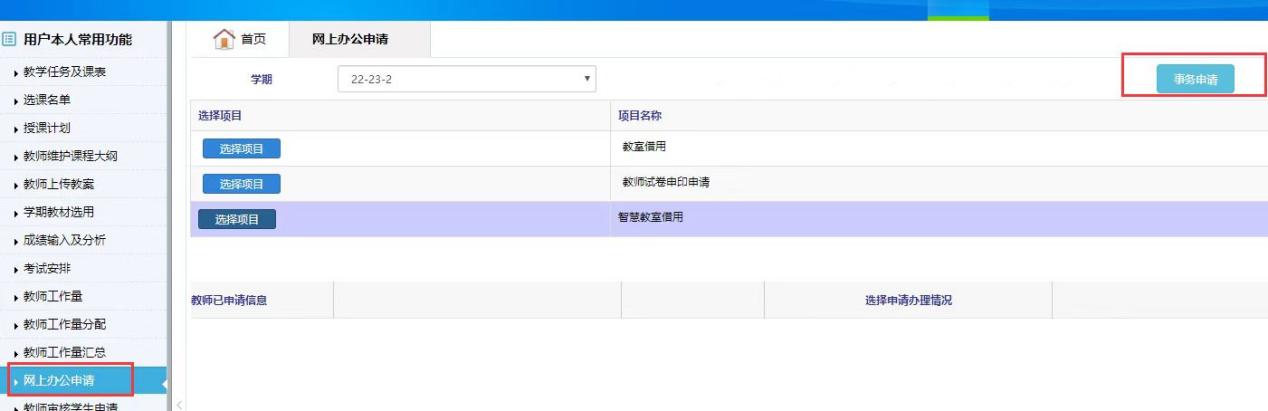 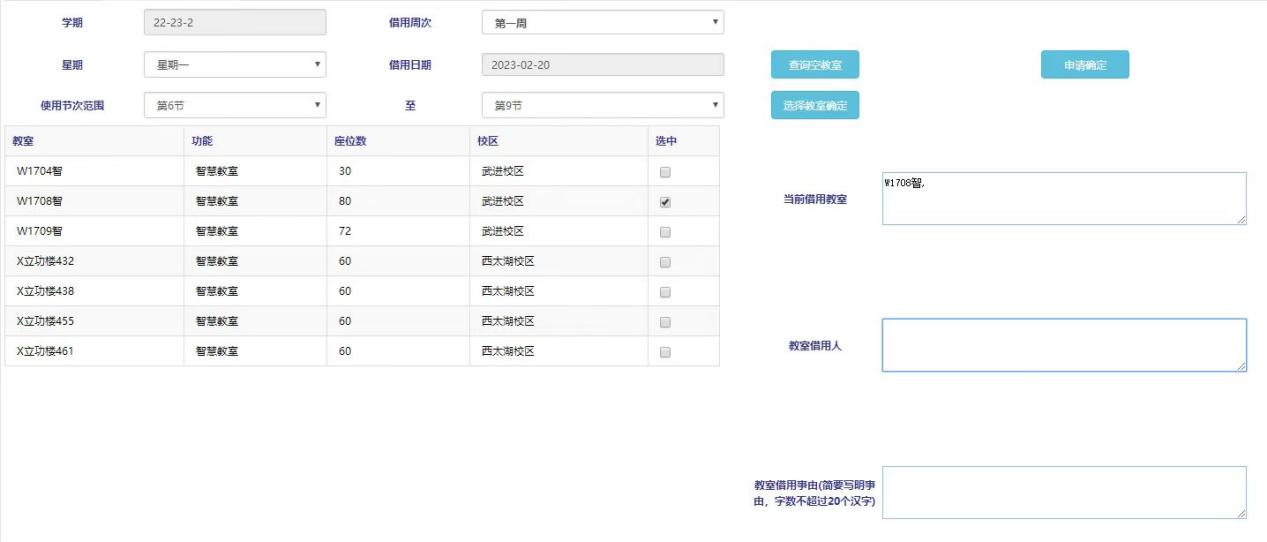 